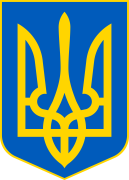 НАРОДНИЙ ДЕПУТАТ УКРАЇНИ	Верховна Рада УкраїниВ порядку законодавчої ініціативи відповідно до статті 93 Конституції України та статті 89 Регламенту Верховної Ради України вносимо на розгляд Верховної Ради України проект Закону України «Про внесення змін до Кодексу України про адміністративні правопорушення щодо посилення відповідальності за вчинення домашнього насильства та насильства за ознакою статі».	Даний законопроект є альтернативним до проекту закону «Про внесення змін до статті 173-2 Кодексу України про адміністративні правопорушення щодо збільшення адміністративної відповідальності за вчинення домашнього насильства» (реєстраційний номер 3908 від 17.07.2020).                                                                                                             Доповідати проект Закону на пленарному засіданні Верховної Ради України буде народний депутат України Бардіна М.О.Додатки: Народні депутати України   			Бардіна М.О. (61)                                 		         1) проект Закону на 2 арк.;2) пояснювальна записка на 5 арк.;3) порівняльна таблиця на 7 арк.; 4) проект Постанови Верховної Ради України на 1 арк.;5) електронні копії вищезазначених матеріалів.